SCL International College North Acton — London language school, UK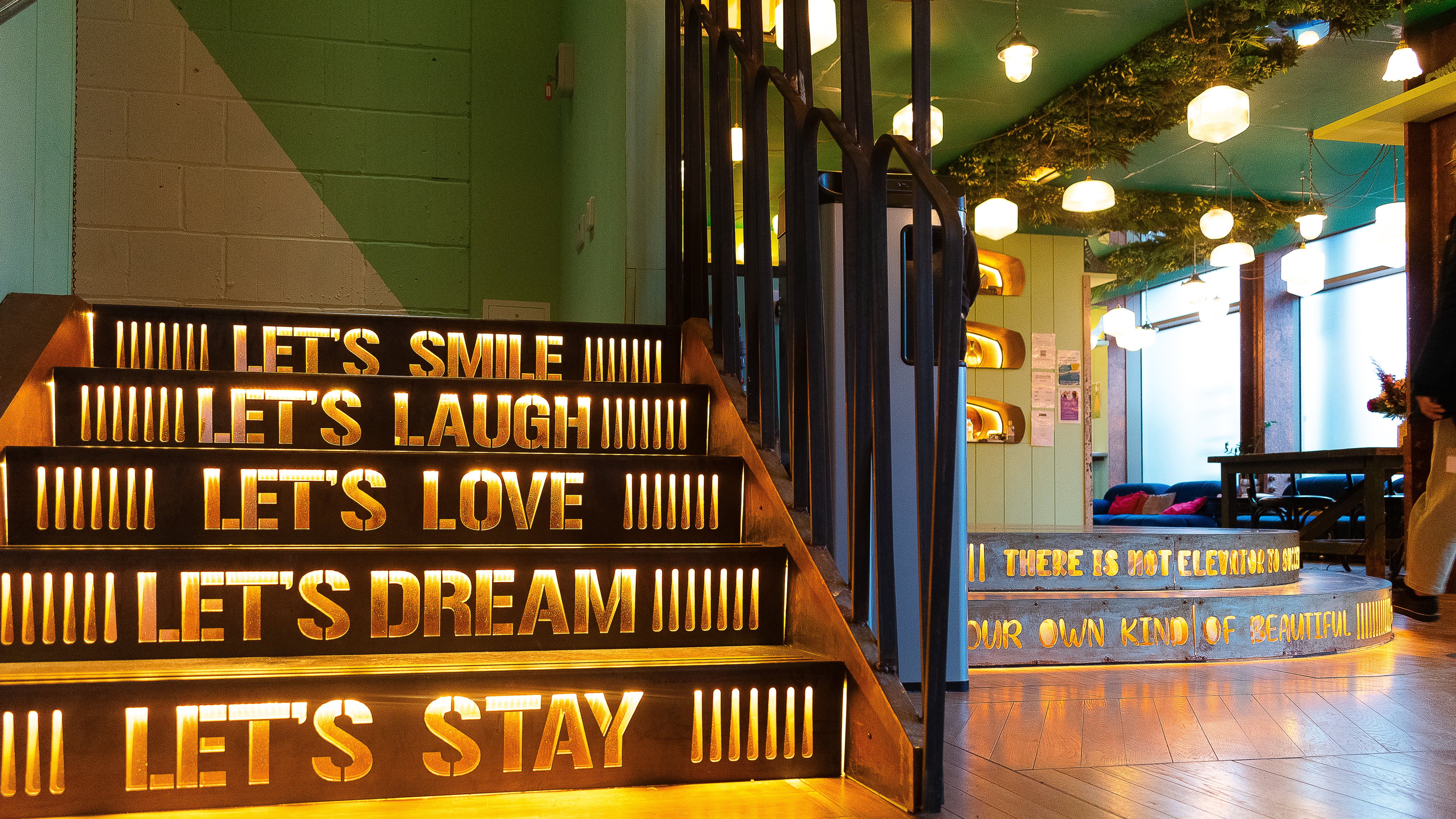 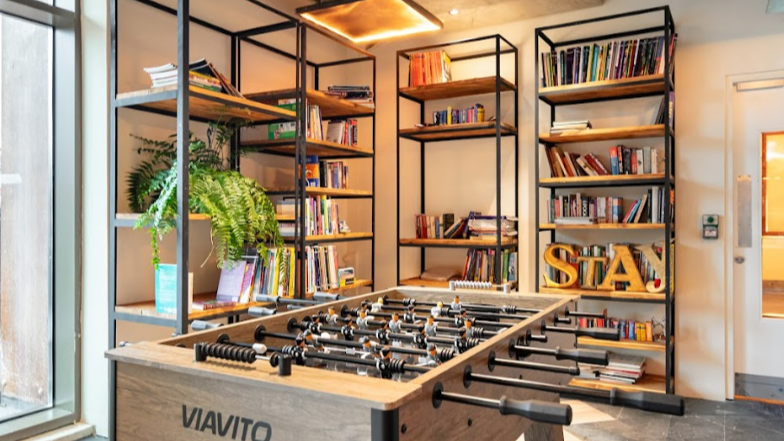 200 Western Avenue, London, W3 6FW, from 12 to 17 ageDescriptionWhy choose this programInfrastructureSport infrastructureHobbies and clubsWhat else included in the program priceRecommended arrival cityЛондонSample timetableFor booking please go to www.travelclass.org Course intensity15AccommodationCampusRoom typeTwinBathroom facilitiesEn-suiteMealsBreakfast, Lunch and DinnerExcursions per week0Weekday excursions0Full day excursions0MorningAfternoonEveningDay 1ArrivalArrivalArrivalDay 2LessonsLondon EyeFilm nightDay 3LessonsTower of London GamesDay 4LessonsThanes river Cruise Evening activitiesDay 5LessonsNational GalleryEvening activitiesDay 6LessonsBritish MuseumDiscoDay 7DepartureDeparture